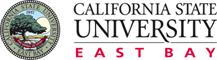 Educational Effectiveness CouncilAgenda Dec. 7, 2017SA 3200A 10:00am - 11:00amDebrief Roundtable Discussion with Dick OsbornReview Draft ILO Long Term Assessment Plan Discuss GE Long Term Assessment Plan Update 2017-18 University Assessment PrioritiesRefine academic learning outcomes and curriculum documents Refine PLOs due 11/1/2017Align ILOs due 11/1/2017Refine SLOs (due spring, 2018 for fall 2018 syllabi)  http://www.csueastbay.edu/faculty/senate/files/docs/policies/12-13-new-policy-page/syllabus-policy.pdf Refine curriculum maps, five-year assessment plans, and roadmapshttps://sites.google.com/a/csueastbay.edu/semester-conversion-curriculum-data/ILO AssessmentComplete and approve long term ILO/GE/Overlay Assessment PlanDevelop and pilot ILO rubrics for Information Literacy, Quantitative Reasoning, Oral Communication, Sustainability, and Social Responsibility